		ENGLISH WORKSHEET PRE KINDEREsta semana repasaremos los saludos en inglés.Puedes escuchar la siguiente cancion de “Hello” https://www.youtube.com/watch?v=tVlcKp3bWH8I Trace the greetings. (Marca los saludos en inglés)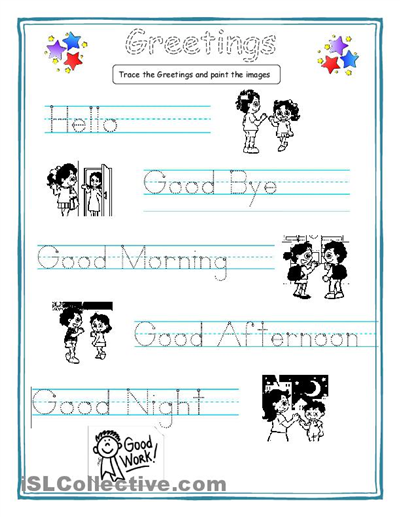 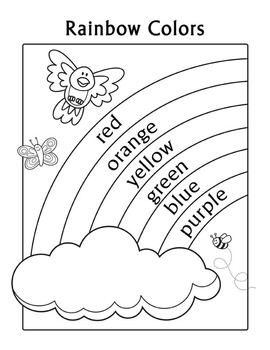 NAME:GRADE:GRADE:Pre KinderDATE:OBJETIVO(S): Identifican palabras escuchadas que pertenecen a los saludos en inglés. OBJETIVO(S): Identifican palabras escuchadas que pertenecen a los saludos en inglés. OBJETIVO(S): Identifican palabras escuchadas que pertenecen a los saludos en inglés. OBJETIVO(S): Identifican palabras escuchadas que pertenecen a los saludos en inglés. OBJETIVO(S): Identifican palabras escuchadas que pertenecen a los saludos en inglés. 